Тел. факс (34766) 2-54-21,тел. (34766) 2-54-21  е-mail: spsansel09@mail.ru,  http:sanninsk -blag.rbОКПО 04277230,           ОГРН 1020211701035,    ИНН/КПП  02580039/ 025801001КАРАР                                                         ПОСТАНОВЛЕНИЕ«28» октябрь 2021-й                       №32                 «28» октября 2021г.Об утверждении Перечня видов муниципального контроля и органов местного самоуправления сельского поселения Саннинский сельсовет муниципального района Благовещенский район Республики Башкортостан, уполномоченных на их осуществлениеВ соответствии статьи 8.2  Федерального закона от 26 декабря 2008 года № 294-ФЗ «О защите прав юридических лиц и индивидуальных предпринимателей при осуществлении государственного контроля (надзора) и муниципального контроля», представлением Благовещенской межрайонной прокуратуры от 28.09.2021г №29-2021 «Об устранении нарушений законодательства при осуществлении муниципального контроля, о социальной защите инвалидов, о защите инвалидов, о защите населения и территорий от чрезвычайных ситуаций природного  и техногенного характера, о противодействии терроризму»,  в целях активизации деятельности мероприятий по муниципальному контролю на территории сельского поселения Саннинский сельсовет, администрация сельского поселения Саннинский сельсовет ПОСТАНОВЛЯЕТ:Утвердить Перечень видов муниципального контроля и органов местного самоуправления сельского поселения Саннинский сельсовет муниципального района Благовещенский район Республики Башкортостан, уполномоченных на их осуществление согласно приложению №1.Разместить настоящее постановление на официальном сайте Администрации сельского поселения Саннинский сельсовет муниципального района Благовещенский район Республики Башкортостан в сети «Интернет».Настоящее Постановление вступает в силу в соответствии сдействующим законодательством.Контроль за исполнением настоящего постановления оставляю за собой.Глава сельского поселения                                                    К.Ю.Леонтьев	Приложение 1к постановлению администрации сельского поселения Саннинский сельсоветот 28.10.2021 № 32ПЕРЕЧЕНЬвидов муниципального контроля и органов местного самоуправления сельского поселения Саннинский сельсовет муниципального района Благовещенский район Республики Башкортостан, уполномоченных на их осуществлениеБАШКОРТОСТАН РЕСПУБЛИКАhЫБЛАГОВЕЩЕН РАЙОНЫ МУНИЦИПАЛЬ РАЙОНЫНЫ   hЫННЫ АУЫЛ СОВЕТЫАУЫЛЫ БИЛӘМӘhЕ ХАКИМИӘТЕРЕСПУБЛИКА  БАШКОРТОСТАНАДМИНИСТРАЦИЯСЕЛЬСКОГО   ПОСЕЛЕНИЯ    САННИНСКИЙ СЕЛЬСОВЕТ МУНИЦИПАЛЬНОГО РАЙОНА БЛАГОВЕЩЕНСКИЙ РАЙОН№ п/пНаименование вида муниципального контроляОснование (реквизиты нормативного правового актаОрган местного самоуправления сельского поселения, уполномоченный на осуществление муниципального контроля1Об утверждении Положения о муниципальном жилищном контроле       в сельском поселении Саннинский сельсовет муниципального района Благовещенский район Республики БашкортостанРешение Совета сельского поселения №29-1 от 27.10.2021гадминистрация сельского поселения2Об утверждении Положения о муниципальном земельном контроле в границах  сельского поселения Саннинский сельсовет муниципального района Благовещенский район Республики БашкортостанРешение Совета сельского поселения  № 29-2 от 27.10.2021гадминистрация сельского поселения3Об утверждении Положения о муниципальном лесном контроле в границах сельского поселения Саннинский сельсовет муниципального района Благовещенский район Республики Башкортостан Решение Совета сельского поселения №29-3 от 27.10.2021гадминистрация сельского поселения4Об утверждении Положения о муниципальном контроле в сфере благоустройства на территории сельского поселения Саннинский сельсовет муниципального района Благовещенский район Республики БашкортостанРешение Совета сельского поселения №29-4 от 27.10.2021гадминистрация сельского поселения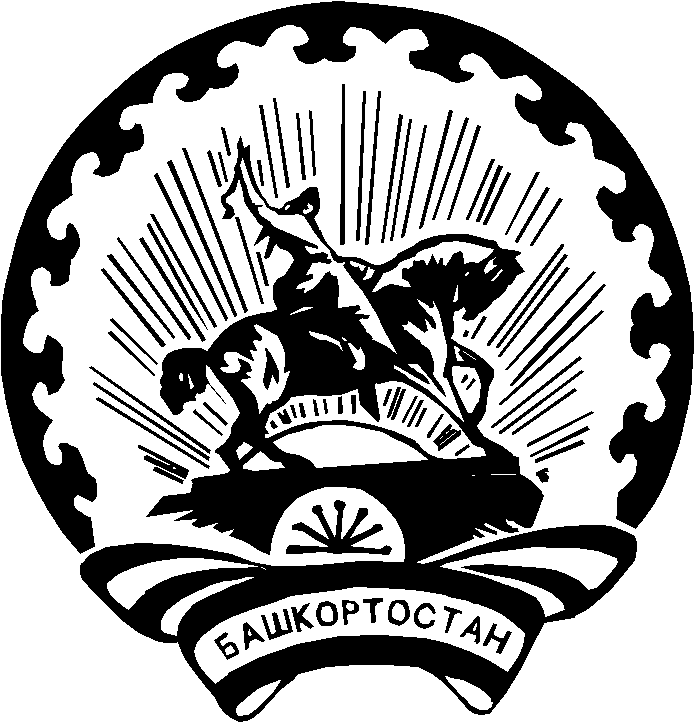 